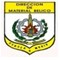 COMANDO DE LAS FUERZAS MILITARESDIRECCION DE MATERIAL BELICOREGISTRO NACIONAL DE ARMAS******DATOS PERSONALES DEL SOLICITANTENombres		 Apellidos				Doc. Identidad Nº		Nacionalidad	Estado Civil 		Teléfono	Dirección	Ciudad		Departamento	DATOS DE LA FIRMADenominación o Razón Social	Número de RUC	Dirección	Ciudad		Departamento		Teléfono		Correo Electrónico	En carácter de:	Propietario				Representante Legal	Solicita:	Inscripción en el Registro de Empresas de Servicio de Vigilancia y Seguridad Privada.	 				Renovación del Registro de Empresas de Servicio de Vigilancia y Seguridad Privada.SOLICITUD DE INSCRIPCIÓN / RENOVACIÓNEMPRESAS DE SEGURIDAD Y VIGILANCIA PRIVADALey Nº 4036/10 “DE ARMAS DE FUEGO, SUS PIEZAS Y COMPONENTES, MUNICIONES, EXPLOSIVOS, ACCESORIOS Y AFINES”DOCUMENTOS A PRESENTAR:DOCUMENTOS A PRESENTAR:Para inscripciónPara renovaciónFotocopia de Cédula de Identidad del Propietario o Representante Legal (vigente).Certificado de Antecedentes Policiales y Judiciales del Propietario o Representante Legal (vigente).Patente Municipal (vigente).Fotocopia de RUC.Certificado de Cumplimiento Tributario.Copia de la Escritura de Constitución de Sociedad (sólo para personas jurídicas).Copia de Acta de la última Asamblea de designación del representante legal (sólo para las sociedades anónimas).Copia de la Resolución de la Policía Nacional por la cual se habilita a la empresa a operar en el área de seguridad privada y afines.Nómina del Personal con sus respectivos números de documentos firmados por el Representante Legal.Inventario de armas de fuego (indicar Tipo de Arma, Calibre, Nº de Serie y Nº de Registro de Tenencia).Póliza de Seguro contra Robo e Incendio.Croquis de la ubicación del local de la Empresa.Fotocopia de Cédula de Identidad del Propietario o Representante Legal (vigente).Certificado de Antecedentes Policiales y Judiciales del Propietario o Representante Legal (vigente).Patente Municipal (vigente).Certificado de Cumplimiento Tributario.Copia de la Escritura de Constitución de Sociedad (sólo para personas jurídicas, en el caso de que la misma tuviere modificaciones).Copia de Acta de la última Asamblea de designación del representante legal (sólo para las sociedades anónimas).Copia del Acta de Verificación y Constancia de Vigencia de Habilitación emitida por el Departamento contra Delitos Económicos y Financieros de la Policía Nacional.Nómina del Personal con sus respectivos números de documentos firmados por el Representante Legal.Inventario de armas de fuego (indicar Tipo de Arma, Calibre, Nº de Serie y Nº de Registro de Tenencia).Póliza de Seguro contra Robo e Incendio.OBSERVACIÓNOBSERVACIÓNINSPECCIÓN Y VERIFICACIÓN DEL LOCAL Y ARMAS A CARGO DE PERSONAL TÉCNICO DE LA DIMABEL.INSPECCIÓN Y VERIFICACIÓN DEL LOCAL Y ARMAS A CARGO DE PERSONAL TÉCNICO DE LA DIMABEL.TODOS LOS DOCUMENTOS QUE NO SEAN ORIGINALES DEBERÁN SER AUTENTICADOS.TODOS LOS DOCUMENTOS QUE NO SEAN ORIGINALES DEBERÁN SER AUTENTICADOS.LOS DOCUMENTOS DEBERÁN SER PRESENTADOS EN UNA CARPETA ARCHIVADORA DE COLOR NEGRO.LOS DOCUMENTOS DEBERÁN SER PRESENTADOS EN UNA CARPETA ARCHIVADORA DE COLOR NEGRO.Declaro bajo fe de juramento que todas las informaciones proporcionadas en el presente formulario son auténticas.Declaro bajo fe de juramento que todas las informaciones proporcionadas en el presente formulario son auténticas.FIRMA DEL SOLICITANTE